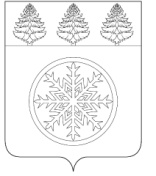 РОССИЙСКАЯ ФЕДЕРАЦИЯИРКУТСКАЯ ОБЛАСТЬД у м аЗиминского городского муниципального образованияРЕШЕНИЕ           от _____________	                    г. Зима		        № _______О внесении изменений в генеральный план Зиминского городского муниципального образования и Правила землепользования и застройки Зиминского городского муниципального образованияУчитывая результаты публичных слушаний (протокол № 4/2022 и заключение       № 4/2022 по итогам проведения публичных слушаний от 18.10.2022, опубликованное в газете «Новая Приокская правда» от 02.11.2022 № 17 (472), руководствуясь статьями 9, 24, 28 Градостроительного кодекса Российской Федерации, пунктом 26 части 1 статьи 16 Федерального закона от 06.10.2003 № 131-ФЗ «Об общих принципах организации местного самоуправления в Российской Федерации», Порядком организации и проведения общественных обсуждений и публичных слушаний по проектам муниципальных правовых актов в области градостроительной деятельности в Зиминском городском муниципальном образовании, утвержденным решением Думы Зиминского городского муниципального образования от 28.06.2018 № 365, статьей 36 Устава Зиминского городского муниципального образования, Дума Зиминского городского муниципального образованияР Е Ш И Л А:1. Внести изменения в генеральный план Зиминского городского муниципального образования, утвержденный решением Думы городского округа Зиминского городского муниципального образования от 26.06.2008 № 480 и Правила землепользования и застройки Зиминского городского муниципального образования, утвержденные решением Думы Зиминского городского муниципального образования от 27.12.2012 № 379 (Приложение).  2. Настоящее решение подлежит официальному опубликованию в общественно - политическом еженедельнике г. Зимы и Зиминского района «Новая Приокская правда» и размещению на официальном сайте администрации Зиминского городского муниципального образования в информационно-телекоммуникационной сети «Интернет».3. Настоящее решение вступает в силу после дня его официального  опубликования.Исп. Тараканова Т.Н.тел. 8(39554) 3-30-76Изменение границы населенного пункта в соответствии с границей Зиминского городского муниципального образования (реестровый номер 38:00-3.10).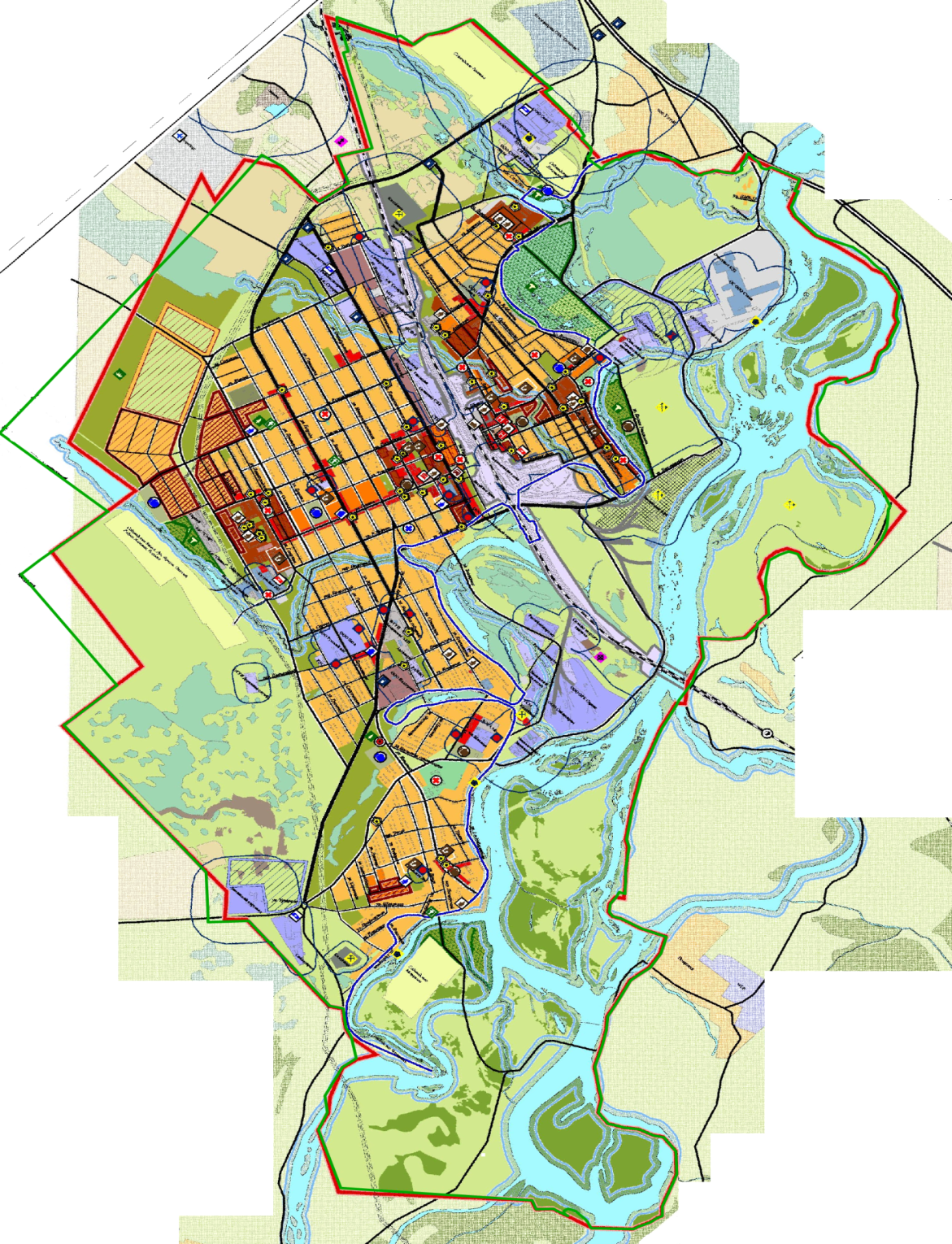  граница г. Зима, в соответствии с генеральном планом, утвержденным Решением Думы ЗГМО от 17.12.2012 № 480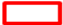 граница г. Зима, в соответствии с границей Зиминского городского муниципального образования (реестровый номер 38:00-3.10).Председатель Думы Зиминского городского муниципального образованияМэр Зиминского городского муниципального образования________________Г.А. Полынцева_____________А.Н. КоноваловПервый заместитель мэра городского округа« ___ » _______________2022 г.А.В. ГудовПредседатель комитета имущественных отношений,архитектуры и градостроительства« ___ » _______________2022 г.С.В. БеляевскийНачальник отдела  правового обеспечения Комитета имущественных отношений, архитектуры и градостроительства« ___ » _______________2022 г.			                                         О.В. БогдановаПриложениек решению Думы  Зиминского городского муниципального образованияот ___________2022г.  № ______